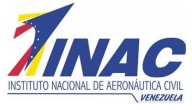 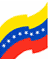 Guía de Inspección para Centro de Instrucción AeronáuticaINAC – 141-001-CII.- DATOS GENERALES DE A.- TIPO DE INSPECCIÓNINSPECCIÓN PARA CERTIFICACIÓN INICIAL 	 INSPECCIÓN PARA VIGILANCIA 			 INSPECCIÓN PARA RENOVACIÓN 			INSPECCION PARA HABILITACIÓN 			OTRO TIPO DE INSPECCIÓN. (ESPECIFIQUE) 	 ______________________________B.- TIPO DE CENTRO DE INSTRUCCIÓN AERONÁUTICO, CIA: CENTRO DE INSTRUCCIÓN NACIONAL 	  CENTRO DE INSTRUCCIÓN EXTRANJERO 	                                                         ANTES DE REALIZAR  PREPARAR  ASEGURESE QUE EL CIA CUMPLE  CON LOS REQUISITOS PREVIOS EXIGIDOS EN LAS RAV 141, 142 Y/O 147 EMITIDAS POR EL INSTITUTO NACIONAL DE AERONÁUTICA CIVIL  “CENTROS DE INSTRUCCIÓN AERONÁUTICOS” II.- DATOS GENERALES DEL CENTRO DE INSTRUCCIÓN AERONAUTICA (CIA).NOMBRE DEL CENTRO DE INSTRUCCIÓN AERONAUTICA (CIA): ___________________________________________________________________________________NÚMERO DE RIF: __________________ NÚMERO DE CERTIFICADO:________________________DIRECCIÓN:_________________________________________________________________________CIUDAD: _________________________ ESTADO: ______________________ PAIS: _____________ CÓDIGO POSTAL: ____________TELÉFONO: _______________________ FAX: _________________ PROPIETARIO (S): ___________________________________________________________________________________TIPO DE ESTACIÓN:          PRINCIPAL       NUCLEO PERMISO DE BOMBEROS:                  SI                NO VERIFIQUE REGISTRO MERCANTIL,  SI         NO *VERIFIQUE TITULO DE PROPIEDAD O CONTRATO DE ARRENDAMIENTO SI    NO  *VERIFIQUE CONVENIOS CON LINEAS AÉREAS O EMPRESAS (RAV 141)   SI    NO  ** Anexe Copia para Certificación Inicial.FECHA DE INICIO DE : _____/_____/_____ INSPECTOR(ES) INAC: _____________________________________________________________________________________________III.- MANUALES TÉCNICOS.IV.- INSTALACIONES.V.- PERSONAL DE INSTRUCTORES.VI.- REGISTROS DE ENTRENAMIENTO.VII.- AERONAVES Y EQUIPOS.VIII.- AULA TALLERIX.- AERÓDROMOS.X.-ENTRENADOR BÁSICO DE VUELO POR INSTRUMENTO Y/O ENTRENADOR PARA PROCEDIMIENTOS DE VUELO.XI.- PLAN DE ESTUDIO, PROGRAMA DE ENTRENAMIENTO APROBADOS POR /AXII.- LISTADO DE CURSOS AUTORIZADOS:XIII.- LISTADO DE AERONAVES:XIV.- LISTADO DE ENTRENADORES SINTÉTICOS DE VUELO SIMULADO:XV.-  OBSERVACIONES GENERALES DE FECHA FINAL DE : _______/_______/_______FIRMA: ________________________               FIRMA: _________________________                  Inspector Aeronáutico                   			        Representante del CIAManual de Procedimientos aprobado.                                           Revisión Nº _______                       Fecha: ________________ Si No Satisfactoria InsatisfactoriaManual de Instrucción aprobado.                                                Revisión Nº _______                       Fecha: ________________ Si No Satisfactoria InsatisfactoriaCondiciones físicas, ambientales y de seguridad de la planta física de la sede y sus Núcleos (en caso que los haya). Si No Satisfactoria InsatisfactoriaLas aulas, cabinas u otros espacios utilizados para la instrucción, posean aire acondicionado, suficiente iluminación y ventilación, y cumplen adecuadamente con las normas educativas y sanitarias establecidas en el país, incluyendo:a) Aulas. Si No  Satisfactoria Insatisfactoriab) Sala de Instructores. Si No Satisfactoria Insatisfactoriac) Biblioteca. Si No Satisfactoria Insatisfactoriad) Sección de Archivos. Si No Satisfactoria Insatisfactoriae) Sección de Entrenamiento Sintético. Si No Satisfactoria Insatisfactoriaf) Sala de Operaciones. Área de reunión en el aeropuerto donde se originan los vuelos de entrenamiento:  Si No  Satisfactoria InsatisfactoriaAdecuada para alojar a los estudiantes que se encuentran a la espera de los vuelos de entrenamiento. Si No  Satisfactoria InsatisfactoriaEquipamiento adecuado para conducir reuniones de pre-vuelo y post-vuelo. Si No  Satisfactoria InsatisfactoriaAcondicionada con equipos de comunicación, fuentes de información meteorológica y plan de vuelo. Si No  Satisfactoria InsatisfactoriaListado del personal de instructores con sus respectivos expedientes y registros de entrenamiento y preparación, actualizados. Si No  Satisfactoria InsatisfactoriaJefe Instructor; Todo CIA debe contar con un jefe de Instructores. Para 141 debe poseer licencia de piloto comercial, habilitación en instructor de vuelo y experiencia reciente como piloto al mando (141) Si No  Satisfactoria InsatisfactoriaDebe mantener los registros requeridos  en instalaciones adecuadas.  Si No  Satisfactoria InsatisfactoriaElaborar mensualmente un listado con los alumnos inscritos en los cursos o programas de instrucción.  Si No  Satisfactoria InsatisfactoriaDatos del registro por alumno, detallando los documentos de entrenamiento, calificación, licencia de alumno piloto y la evaluación de los instructores.Nombre del estudiante. Si No Satisfactoria InsatisfactoriaCopia de licencia y certificado médico. Si No Satisfactoria InsatisfactoriaNombre del curso, marca y modelo del equipo de vuelo de instrucción utilizado. Si No Satisfactoria InsatisfactoriaRendimiento en cada materia y nombre del instructor Si No Satisfactoria InsatisfactoriaFecha y resultado de cada prueba de conocimiento, prueba práctica de cada final de curso y nombre del instructor que la efectuó. Si No Satisfactoria InsatisfactoriaFecha de graduación, fecha de conclusión de la instrucción o transferencia a otro centro. Si No Satisfactoria InsatisfactoriaPropuesta de dotación de equipos en aulas, laboratorios, talleres, áreas de entrenamiento, área bibliográfica y demás ambientes requeridos para el efectivo funcionamiento del Centro. Si No Satisfactoria InsatisfactoriaContrato con OMA certificada para la realización del mantenimiento de las aeronaves, verificar responsabilidad del mantenimiento. Si No Satisfactoria InsatisfactoriaVelar porque cada aeronave que sea utilizada para la  certificación de vuelo: (141.26(a)).Posea un Certificado de Aeronavegabilidad, Certificado de Matrícula, Póliza de Seguro (LAC, art. 116) y demás documentos que señale  91. Si No Satisfactoria InsatisfactoriaSea mantenida e inspeccionada de acuerdo a los requerimientos   establecidos. (91.78(c)) Si No Satisfactoria InsatisfactoriaTenga instalado un Transmisor de Localización de Emergencia (ELT) (excepto en operaciones dentro de un radio de  náuticas del aeropuerto de operación) (91.58(a)(2)) Si No Satisfactoria InsatisfactoriaPosean un mínimo de dos (2) asientos, controles de potencia del motor y de vuelo, fáciles de alcanzar y que puedan ser manipulados de manera convencional para ambas estaciones de pilotaje. Si No Satisfactoria Insatisfactoria(147.12(i)) Debe poseer para el desarrollo de la instrucción, partes de aeronaves, motores, hélices, componentes y equipos suficientemente diversificados para demostrar los distintos métodos de construcción, ensamblaje, inspección y operación.  Si No Satisfactoria Insatisfactoria(147.12(l)) Debe mantener un stock de materiales, herramientas especiales y equipos de taller en condiciones adecuadas, los cuales serán utilizados en las prácticas de instrucción.  Si No Satisfactoria Insatisfactoria (Apéndice B, 147) Aula Taller: Debidamente acondicionadas con espacios idóneos para el desarrollo de las actividades que conllevan la instrucción y depósitos para herramientas, materiales y artículos similares.  Si No Satisfactoria Insatisfactoria(Apéndice B, 147) Áreas apropiadas equipadas con un tanque de lavado, y equipo de desengrasado con presión de aire u otros equipos adecuados para limpieza.  Si No Satisfactoria Insatisfactoria(Apéndice B, 147) Áreas equipadas adecuadamente, incluyendo bancos de prueba, mesas y equipo de: pruebas, desensamblaje, servicio e inspecciones.  Si No Satisfactoria Insatisfactoria(Apéndice B, 147) Espacio equipado adecuadamente, incluyendo mesas, bancos de prueba y gatos, para desensamblaje, inspecciones y armado de la aeronave.  Si No Satisfactoria Insatisfactoria(Apéndice B, 147) Espacio equipado adecuadamente para desensamblaje, inspección, armado, procedimientos de caza fallas y puesta en punto de motores.  Si No Satisfactoria InsatisfactoriaTiene uso continuo en cada aeropuerto donde se efectúan los entrenamientos de vuelo (141, apéndice H). Si No Satisfactoria InsatisfactoriaEl  aeródromo posee una pista adecuada y los equipos necesarios, (141, apéndice H) Si No Satisfactoria InsatisfactoriaEstá específicamente calificado y aprobado por /A., mediante  de Funcionamiento. Si No Satisfactoria InsatisfactoriaÚnicamente se utiliza para brindar entrenamiento por un instructor aprobado. (141.27(b)(2)). Si No Satisfactoria InsatisfactoriaRepresenta la aeronave para el curso aprobado. Si No Satisfactoria InsatisfactoriaEs mantenido adecuadamente para asegurar la confiabilidad del performance. Si No Satisfactoria InsatisfactoriaChequeado en pre-vuelo cada día antes de su utilización. Si No Satisfactoria InsatisfactoriaEs llenada la bitácora de vuelo al finalizar cada sección de instrucción para registrar las discrepancias. Si No Satisfactoria InsatisfactoriaLos pensum de estudio deben reunir lo siguiente:Contenido programático por cada plan de estudio. Si No Satisfactoria InsatisfactoriaTipo de aeronave y equipo mínimo de instrucción de vuelo por cada plan de estudio. Si No Satisfactoria InsatisfactoriaInstructores calificados por cada plan de estudio. Si No Satisfactoria InsatisfactoriaRAVCURSOMATRÍCULAMARCAMODELOSERIALMARCAMODELOSERIAL